ВВЕДЕНИЕВ настоящее время возросла конкуренция между предприятиями за потребителя, за кредитные ресурсы, за долю на рынке, и данные обстоятельства повышают требования к учету за финансово-хозяйственной деятельностью предприятия.  В современных условиях   предприятие является   сложным комплексом различных элементов, взаимодействие которых является определяющим в вопросе успешной финансово-хозяйственной деятельности.  Поэтому одной и первостепенных задач управления предприятия становится контроль и эффективная политика за дебиторской и кредиторской задолженности. При завышенной дебиторской задолженности у предприятия мало денежных ресурсов и тем выше риск увеличения кредиторской задолженности, а это чревато пенни и штрафами, напряженностью в коллективе, недовольством контрагентов и т.д.    Поиски  новых форм учета и управления расчетами в контрагентами  с минимизацией рисков неплатежей в настоящее время является очень актуальным и первоочередным в условиях модернизации экономики России.  Все приведенные факторы свидетельствуют об актуальности темы исследования.  Цель работы -  представить организацию учета и анализа расчетов с контрагентами и разработать направления совершенствования управления расчетами с контрагентами     Задачи   работы:Раскрыть принципы бухгалтерского учета расчетов с контрагентами     Провести анализ финансово-хозяйственной деятельности  предприятия;Проанализировать текущее состояние расчетов с контрагентами     Дать характеристику действующей системы оптимизации бухгалтерского учета и анализа расчетов с контрагентами     Разработать практические рекомендации по совершенствованию системы оптимизации расчетов с контрагентами     Объектом исследования является  производственное предприятие ООО «MONT».Предметом исследования является система бухгалтерского учета расчетов с контрагентами. Теоретической основой работы послужили: работы зарубежных исследователей в области финансового менеджмента, а также многочисленные труды отечественных авторов, посвященных экономике предприятия и управлению предприятием. Также в работе были использованы новейшие нормативные документы РФ, статьи из профильных журналов,   учебные и методические пособия.Cтeпeнь paзpaбoтaннocти пpoблeмы. Тeopeтичecкиe вoпpocы oпpeдeлeния и иccлeдoвaния оптимизации дебиторской и ркдиторской задолженности  paccмaтpивaютcя в paбoтaх тaких учeных-экoнoмиcтoв как   В.В. Бочаров, О.В. Грушина, В.В. Ковалев, Г.М. Колпакова, М.Н. Крейнина, Бланк, Гапенски, Хан, Мэскон, Л.Н. Павлова, А.Д. Шеремета и других.   Cтpуктуpa paбoты пoэтaпнo cooтвeтcтвуeт выпoлнeнию пocтaвлeнныx зaдaч. Работа   из ввeдeния,  двух лaв и зaключeния, coдepжaщeгo ocнoвныe вывoды, пoлучeнныe в xoдe иccлeдoвaния. Глава 1. Экономико – организационная  характеристика предприятия ООО MONT1.1 Общая характеристика компании Группа компаний MONT начала свою деятельность в 1991 году и в настоящее время является одним из крупнейших в России дистрибьюторов программного обеспечения.История компании, цель, миссия: исследуемая нами компания представляет собой российскую организацию, выполняющую деятельность, связанную с настройкой, созданием, обслуживанием локальных сетей, компьютеров, технической поддержкой, удаленным администрированием, ремонтом оргтехники любого отдельно взятого офиса, обслуживанием серверов заказчиков.Иными словами, компания занимается ИТ-аутсорсингом, позволяющим оптимизировать расходы различных организаций Москвы и области на ремонт, сервис офисной оргтехники; предоставляющим возможность создания, поддержки виртуальных серверов, сервисов в аренду. На российском рынке компания «MONT» уже функционирует в течение 10 лет и открыла 2 дополнительных офиса по адресам: Хорошевское шоссе, 35, к. 1, оф. 516; Большая Татарская, 35, с. 3.Компания работает в различных областях, позволяя клиентам максимально оперативно, качественно решать разнообразные ИТ задачи, находить самые оптимальные решения, что зачастую позволяет сохранить, либо уменьшить затраты на содержание ИТ инфраструктуры клиентов.Исследуемый объект имеет следующие преимущества по сравнению с конкурентами: - сотрудники компании - опытные дипломированные специалисты со стажем работы от 12 лет в сфере ИТ;- компанией для клиентов разработан «Калькулятор ИТ услуг», позволяющий максимально оперативно, точно определять стоимость договора услуг;- применяется комплексный ИТ подход к решению индивидуальных, нетиповых задач, стоящих перед клиентами;- разработана система «ServiceDesk», позволяющая не упускать ни одного устного, письменного поручения от клиентов, максимально эффективно, оперативно выполнять поручения;- нацеленность на продолжительное долгосрочное сотрудничество с клиентами;- открыт Дата-Центр, позволяющий клиентам существенно снижать затраты на содержание собственной серверной, исключать необходимость покупки дорогостоящего серверного оборудования;- компания охватывает широкий спектр ИТ услуг, позволяющий клиентам снижать их финансовые, временные затраты при предоставлении дополнительных услуг. «MONT» оказывает услуги по таким направлениям, как: - системная интеграция; - техническая поддержка, аутсорсинг информационных технологий;- консалтинг в области ИТ, телекоммуникаций; - сетевые решения; - внедрение автоматизированных систем управления компанией; - эксплуатация, обслуживание вычислительных инфраструктур; - разработка, интеграция программного обеспечения;  - обслуживание офисных систем клиентов.В «MONT» успешно находят индивидуальный подход к каждому клиенту, предлагая самую удобную модель взаимодействия.Сегодня MONT – это:Максимальный географический охват: филиалы во всех федеральных округах России, а также офисы в Азербайджане, Армении, Беларуси, Казахстане, Кыргызстане. И для MONT это - не предел!Более 5000 партнёров, среди которых есть и ведущие системные интеграторы со штатом в несколько тысяч сотрудников, и небольшие компании, в которых один человек часто выполняет функции и директора, и менеджера по закупкам, и розничного продавца. Мы стремимся обеспечить одинаково высокий уровень сервиса в работе со всеми партнёрами. MONT найдет подход к каждому!Широкий продуктовый портфель, включающий как давно и хорошо известные программные продукты, так и решения от совсем молодых и перспективных игроков рынка. Комплексный проект у заказчика? У MONT подходящее решение найдется всегда!Техническая экспертиза и консультации. Сертифицированные специалисты MONT оказывают профессиональную поддержку по самым разным вопросам: от правил лицензирования ПО до правовой поддержки. Сложный вопрос? MONT поможет!Ключевые направления бизнеса:Классическая дистрибуция: поставка лицензий по традиционной схеме (заказ от клиента, размещение заказа у дистрибутора, отгрузка со склада вендора, доставка партнёру, установка у заказчика)Экспертные решения: комплексные поставки программных продуктов и решений, а также пре-сейл, техническая и сервисная поддержка проектовОблачные сервисы: предоставление удалённого доступа к программным решениям и приложениям для создания частных облаков (ИТ-инфраструктуры) компании любого масштабаЭлектронная дистрибуция: канал продаж программного обеспечения, позволяющий доставлять электронные ключи напрямую от вендора в режиме онлайн, посредством технологической платформы MONT WebstoreВ 2015 г. по итогам международного конкурса партнёрских ИТ-решений Microsoft компания MONT признана победителем в номинации «Дистрибутор года» по региону Центральная и Восточная Европа за инновационный подход к ведению бизнеса и поиск новых возможностей для развития канала продаж.​​Учредителями ООО «Акватех Альянс» является физическое лицо.Имущество состоит из вклада учредителя – это общая долевая собственность учредителя. На момент образования предприятия Уставный фонд составлял 10 000 рублей.Уставный капитал ООО «MONT» образован единственным учредителем.   Организационно-правовая форма предприятия – общество с ограниченной ответственностью. Согласно Федеральному закону "Об обществах с ограниченной ответственностью" от 08.02.1998 N 14-ФЗ (действующая редакция от 29.06.2015) члены ООО,  отвечают по обязательствам только в размере внесенных ими  вкладов и не отвечают личным имуществом. ООО «MONT» образовано полностью как частная компания. Общество является юридическим лицом, имеет самостоятельный баланс, печать, штампы, бланки со своим наименованием, зарегистрированный в установленном порядке товарный знак.1.2 Организационная структура компании  Организационная структура компании  приведена в  ниже.Рисунок 1 - Организационная структура управления Высшим руководящим органом предприятия является генеральный директор. Генеральный директор назначает главного бухгалтера.   Как видно в компании имеет место линейная структура управления, когда у каждого начальника есть подчиненные. Данная структура особенно удобна для малого предприятия. 1.3 Организация бухгалтерского учета на предприятии  Бухгалтерия является самостоятельным структурным подразделением ООО  «MONT», которое подчинится финансовому директору организации и генеральному директору.Бухгалтерская служба — структурная единица ООО  «MONT», выполняющая функции сбора, обработки и группировки информации в форме сводных бухгалтерских документов, внесения записей на счета бухгалтерского учета. Бухгалтерская служба (бухгалтерия) представляет собой наиболее организованную часть информационного обеспечения управленческих решений. Это единственный источник поставки, документально обоснованной и системно обеспеченной экономической информации о фактическом наличии и использовании имущества и ресурсов организации, хозяйственных процессах и результатах деятельности, долговых обязательствах, расчетах и претензиях. В 2016 г. в бухгалтерии ООО  «MONT» работают 10 чел. включая главного бухгалтера. Структура управления расположена на рисунке 3.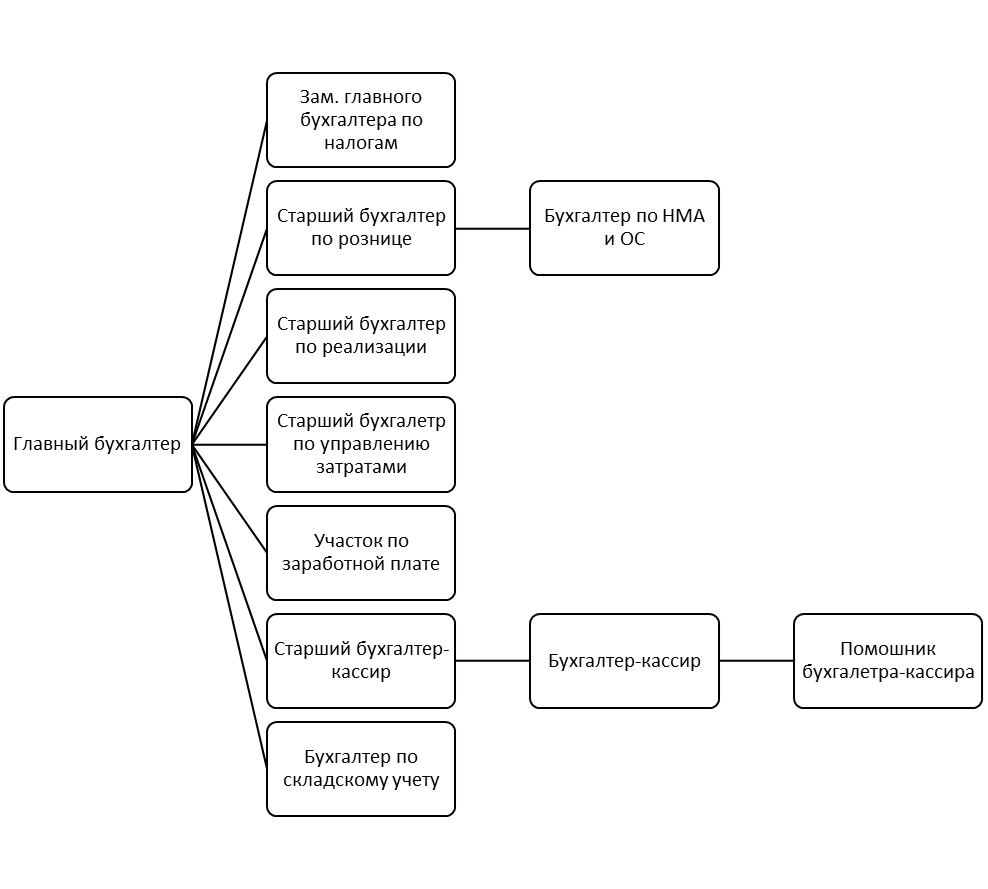 Рисунок 5 – Структура бухгалтерии ООО  «MONT»Обязанности каждого работника определены должностными инструкциями, которые содержат следующие разделы:общие положения и требования к работнику;задачи и обязанности работника;права и ответственность;взаимоотношения по должности.Должностную инструкцию главного бухгалтера мы рассмотрим далее.Заместитель главного бухгалтера по налогам отвечает за своевременное, правильное исчисление, перечисление налогов в бюджет РФ, сдачу отчетности по налогам. Он взаимодействует с налоговыми органами и с бухгалтериями филиалов ООО  «MONT», оперативно проверяет базы 1С Предприятия.Бухгалтер по рознице ведет учет на участке реализуемых товаров, взаимодействует с покупателями и поставщиками. Бухгалтер по ОС и НМА осуществляет учет ОС И НМА, их списание, начисление амортизации на, оформление документации и отчетности. Бухгалтер по реализации осуществляет прием и контроль первичной документации по соответствующим участкам бухгалтерского учета, отражает на счетах бухгалтерского учета операции, связанные с реализацией продукции. В обязанности бухгалтера по затратам входит взаиморасчеты с контрагентами, учет дебиторской и кредиторской задолженности, учет расходов будущих периодов, прием и контроль первичных документов.Бухгалтер по заработной плате производит своевременное начисление оплаты труда, пособий, отпускных в соответствии с отработанным временем сотрудника, контролирует своевременное предоставление листков нетрудоспособности, начисляет взносы во внебюджетные фонды.Старший бухгалтер-кассир, бухгалтер-кассир их помощник выполняют работу по организации кассовых операций, оформление первичной документации и отчетности. Бухгалтер-кассир ведет прием и выдачу наличных денег в соответствии с законодательством РФ и его должностной инструкцией, а также составление отчета по кассе и кассовой книги в конце дня.Бухгалтер по складскому учету контролирует движение материалов на складе и осуществляет учет их в программе 1С: Бухгалтерия 8. 	Рассмотрим основные положения должностной инструкции главного бухгалтера организации.Права, обязанности и ответственность главного бухгалтера в Орбите установлены должностной инструкцией организации. Главный бухгалтер имеет право:Запрашивать от руководителей других структурных подразделений Общества, специалистов и иных работников необходимую информацию (отчеты, объяснения, пр.) для своей работы и в рамках своих компетенций.Подписывать и визировать документы в пределах предоставленных полномочий.Требовать от непосредственного руководителя оказания содействия в исполнении своих должностных прав и обязанностей.Действовать от имени своего структурного подразделения, представлять интересы Общества во взаимоотношениях с иными структурными подразделениями организации, организациями и органами государственной власти в случае выдачи соответствующей доверенности от имени Общества.Сообщать непосредственному руководителю о всех выявленных в процессе исполнения своих должностных обязанностей недостатках в предпринимательской, коммерческой или иной деятельности.Участвовать в подготовке проектов приказов и распоряжений по Обществу по производственной деятельности, охране труда и противопожарной безопасности.Контролировать своевременное выполнение заданий и отдельных поручений подчиненных работников.Главный бухгалтер обязан: Выполнять работу по ведению бухгалтерского учета имущества, обязательств и хозяйственных операций на порученном участке работы. Организовать работу по ведению бухгалтерского учета организации в целях получения заинтересованными внутренними и внешними пользователями полной и достоверной информации о ее финансово-хозяйственной деятельности и финансовом положении. Формировать в соответствии с законодательством о бухгалтерском учете учетную политику исходя из специфики условий хозяйствования, структуры, размеров, отраслевой принадлежности и других особенностей деятельности организации.Возглавлять работу: по подготовке и утверждению рабочего плана счетов бухгалтерского учета, содержащего синтетические и аналитические счета, форм первичных учетных документов, применяемых для оформления хозяйственных операций, форм внутренней бухгалтерской отчетности; по обеспечению порядка проведения инвентаризации и оценки имущества и обязательств, документальному подтверждению их наличия, состояния и оценки; по организации системы внутреннего контроля за правильностью оформления хозяйственных операций, соблюдением порядка документооборота.Организовать работу по ведению регистров бухгалтерского учета на основе применения современных информационных технологий, прогрессивных форм и методов учета и контроля, исполнению смет расходов, учету имущества, обязательств, основных средств, материально-производственных запасов, денежных средств и т. д.Обеспечить своевременное и точное отражение на счетах бухгалтерского учета хозяйственных операций, движения активов, формирования доходов и расходов, выполнения обязательств.  Обеспечить совместно с бухгалтером по налогам: своевременное перечисление налогов и сборов, страховых взносов и других платежей. Ответственность за организацию бухгалтерского учета в организации несет руководитель. Руководитель также несет ответственность за соблюдение законодательства при выполнении хозяйственных операций.Правовой статус бухгалтерской службы в ООО  «MONT» регулируется действующим законодательством, нормативными актами по бухгалтерскому учету и определяется масштабами и организационной структурой управления организацией. Законодательное регулирование бухгалтерского учета в ООО  «MONT» осуществляется следующими нормативными актами, документами:Федеральный закон «О бухгалтерском учете» № 402;Положения по бухгалтерскому учету (по участкам);постановления Госкомстата РФ;учетная политика ООО  «MONT»;рабочий план счетов организации;другие внутренние приказы и распоряжения.Самый главный и основной внутренний документ, регламентирующих бухгалтерский учет в ООО  «MONT» - это Учетная политика.  Основные  положения учетной политики приведены ниже.Бухгалтерский учет вести с применением Рабочего плана счетов бухгалтерского учета финансово-хозяйственной деятельности организаций.Бухгалтерский учет вести с использованием специализированной бухгалтерской компьютерной программы 1С: Бухгалтерия 8.  Регистры бухгалтерского учета оформляются автоматизировано и распечатываются до сдачи квартальной годовой отчетности.Приобретение и заготовление материалов в бухгалтерском учете отражается с применением счетов 15 «Заготовление и приобретение материальных ценностей», 16 «Отклонение в стоимости материальных ценностей» - определения фактических затрат по приобретению материально-производственных запасов и отклонений от учетной цены; счета 10 «Материалы» - для учета движения материальных запасов по учетным ценам. При использовании указанных счетов учетная цена материалов доводится до фактической по окончании месяца путем списания разницы в этих ценах со счета 15 «Заготовление и приобретение материальных ценностей» на счет 10 «Материалы».При отпуске материально-производственных запасов в производство и ином выбытии, их оценка производится организацией по себестоимости первых по времени приобретения материально-производственных запасов (метод ФИФО).При начислении амортизации объектов основных средств в бухгалтерском учете применяется линейный способ.Активы, в отношении которых выполняются условия, служащие основанием для принятия их к бухгалтерскому учету в качестве объектов основных средств, стоимостью не более 40 000 рублей за единицу отражаются в бухгалтерском учете и отчетности в составе основных средств.Установить следующие группы однородных объектов основных средств:основные средства в организации (машины, станки, офисное оборудование);объекты недвижимости, права собственности на которых не зарегистрированы.Специальный инструмент, специальные приспособления, специальное оборудование и специальную одежду учитывать в составе материалов.Товары, приобретенные для продажи в розничной торговле, учитывать по стоимости их приобретения.Затраты по заготовке и доставке товаров до центральных складов (баз), производимые до момента их передачи в продажу, включаются в стоимость приобретенных товаров.Незавершенное производство в массовом и серийном производстве отражается в бухгалтерском балансе по фактической производственной себестоимости.Бухгалтерский учет выпуска готовой продукции (работ, услуг) осуществлять с применением счета 40 «Выпуск продукции (работ, услуг).Готовая продукция отражается в бухгалтерском балансе по фактической производственной себестоимости.Предвиденные и не предвиденные расходы принимать к учету по мере их возникновения. Резервов в организации не создается.К расходам будущих периодов относятся и подлежат списанию:расходы на страхование;расходы на программное обеспечение (если договором поставщика установлена лицензия на программное обеспечение);заключение договоров коммерческой субконцессии;электронная контрольная лента защищенная.Пересчет стоимости денежных знаков в кассе организации и средств на банковских счетах (банковских вкладах), выраженной в иностранной валюте, в рубли производится на дату совершения операций в валюте.Положение по бухгалтерскому учету «Учет расчетов по налогу на прибыль» применять.Определять величину текущего налога на прибыль на основе данных, сформированных в бухгалтерском учете в соответствии с пунктами 20 и 21 ПБУ 18/02.Утвердить в качестве первичных учетных документов, составляемых на бумажном носителе и (или) в виде электронного документа, документы формируемые специализированной бухгалтерской компьютерной программой 1С: Бухгалтерия 8.Утвердить в качестве регистров бухгалтерского учета, составляемых на бумажном носителе и (или) в виде электронного документа, регистры формируемые специализированной бухгалтерской компьютерной программой 1С: Бухгалтерия 8. В целях выявления фактического наличия соответствующих объектов и сопоставления его с данными регистров бухгалтерского учета проводить инвентаризацию активов и обязательств. Утвердить случаи, при которых она проводится, сроки, порядок проведения, а также перечень объектов, подлежащих инвентаризации.Предусмотреть внесение изменений в учетную политику в случаях:изменения требований, установленных законодательством Российской Федерации о бухгалтерском учете, федеральными и (или) отраслевыми стандартами;существенного изменения условий деятельности экономического субъекта.Утвердить Рабочий план счетов бухгалтерского учета.В ООО  «MONT» принята журнально-ордерная форма ведения учета с автоматизированной технологией обработки учетной информации   (1С: Бухгалтерия 8), а так же при расчетах с некоторыми контрагентами организация использует ЭЦП (электронная цифровая подпись).Система налогообложения ООО  «MONT» - общая, то есть организация уплачивает в бюджет все налоги, предусмотренные данной системой с применением вычетов, установленных налоговым законодательством (НДС, НДФЛ, налог на имущество, налог на прибыль, таможенные пошлины и др. сборы при импорте товаровГлава 2. Организация бухгалтерского учета расчетов с контрагентами 2.1   Бухгалтерский учет расчетов с поставщиками и подрядчикамиДля учета расчетов организации с контрагентами   в соответствии с Рабочим планов счетов ООО  «MONT» использует активно-пассивный счет 60 «Расчеты с поставщиками и подрядчиками». Счет 60 «Расчеты с поставщиками и подрядчиками» кредитуется на стоимость принимаемых к бухгалтерскому учету товарно-материальных ценностей, работ, услуг в корреспонденции со счетами учета этих ценностей, работ, услуг в корреспонденции со счетами учета этих ценностей или счетов учета соответствующих затрат. За услуги по доставке материальных ценностей, а также по переработке материалов на стороне записи по кредиту счета 60 производятся в корреспонденции со счетами учета производственных запасов, товаров, затрат на производство и т.п.К счету 60 «Расчеты с поставщиками и подрядчиками открыто 7 субсчетов:60.01 «Расчеты с поставщиками и подрядчиками;60.02 «Расчеты по авансам, выданным»;60.03 «Векселя выданные;60.21 «Расчеты с поставщиками и подрядчиками (в валюте);60.22 «Расчеты по авансам, выданным (в валюте);60.31 «Расчеты с поставщиками и подрядчиками (в у.е.);60.32 «Расчеты по авансам, выданным (в у. е.).Счет 60 может быть активным только в случае, если была произведена авансовая оплата поставщику, при этом для усиления контроля за движением денежных средств в организации открыт субсчет 60.22 (60.32).Поступление материальных ценностей от поставщиков  производится на основании заключенного между ООО « MONT» и поставщиками договора. В договорах оговариваются: условия и сроки поставки, цена продукции, порядок и сроки оплаты, качество продукции, ответственность сторон, разрешение споров, прочие условия, срок действия договора, реквизиты сторон. По указанному договору ООО   « MONT» делает заказ на продукцию в электронном виде. Все контрагенты ООО   « MONT» занесены в базу 1С: Бухгалерия.Ниже представлена схема документооборота по участку учета с поставщиками в ООО   « MONT» [4].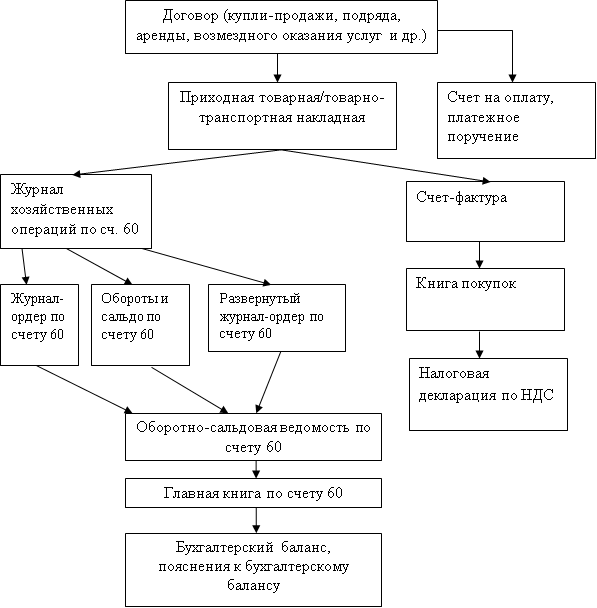 Рисунок 6 – Документооборот по учету расчетов с поставщикамиДля получения материалов, продукции со склада поставщика или от транспортной организации уполномоченному лицу компании выдаются соответствующие документы и «Доверенность на получение материалов».При получении товаров поставщики выдают приходную накладную, где описывается ассортимент поставки с суммами. Накладная не является обязательным документом, а просто подтверждает количество и цену товаров.Вместе с товаром поставщик направляет товарную (товарно-транспортную) накладную или акт об оказании услуг в 2 экземплярах.Далее (если не были внесены авансовые платежи до поставки товаров) ООО   «MONT» поставщики выставляют платежное поручение, где указывается сумма оплаты и за что оплачивать. Организация применяет как денежную, так и не денежную форму расчетов с поставщиками и подрядчиками. Что касается денежной формы расчетов, то фирма предпочитает пользоваться безналичной формой расчетов. Кроме накладных и актов поставщики высылают счет-фактуру в 2 экземплярах, которая служит основанием для вычета по НДС. Счет-фактура оформляется и при авансовом методе расчетов. Все счета фактуры группируются автоматически в реестр, который можно в любое время распечатать. Сводная отчетность позволяет получить информацию о состоянии расчетов с контрагентами. Например, оборотно-сальдовая ведомость по 60 счету за год позволяет увидеть все движение денежных средств по всем контрагентам: остаток на начало периода, пришло, ушло, остаток на конец периода. И конечно же сводные документы служат основанием для составления годовой бухгалтерской отчетности.   На основании этих же документов приведем примеры и составим бухгалтерские записи. Пример 1.ООО  « MONT» заключила договор от 24 марта 2015 г. с ООО « Парк» о поставке  ноутбуков  по цене 30 000  руб.. 26 марта 2016 г. по данному договору в организацию были поставлены ноутбки  на сумму 393 750,00 руб. (в т. ч. НДС 60063,56 руб.). Счет-фактура в организацию пришел в 2 экземплярах.  В 2015 г. ООО  « MONT» внесла авансовый платеж этой же организации в размере 590788,00 руб.По данной операции в программе сформировались следующие проводки:Таблица 8 – Журнал операций по счету 60 «Расчеты с поставщиками»Так как ООО  «MONT» сотрудничает с поставщиками из стран Таможенного союза, то при поставке постоянно возникают курсовые разница. Пример 2.ООО  « MONT» 12.04.2016 г. заключила договор о приобретении   серверного оборудования белорусской компанией Х-Пром на 100 000 евро. Договором предусмотрено внесение предоплаты 40% от стоимости ткани. ООО  « MONT» выдала аванс 14.06.2016 г. Поставка была осуществлена 03.07.2016 г. Окончательный расчет по условиям договора должен быть осуществлен не позднее, чем через 2 месяца после получения покупателем груза. Организация оплатила покупку 01.09.2016 г. В контрактную стоимость входит доставка до г. Москва и страхование груза в пути. В соответствии с действующим таможенным законодательством при ввозе товара из стран Таможенного союза уплачивает НДС по ставке 18% [6].Стоимость доставки оборудования до г. Москва силами сторонней российской транспортной организации – 118 000 руб. (в том числе НДС 18 000 руб.). Расчеты с этой организацией производятся в течение двух дней после фактического оказания транспортных услуг (получения груза заказчиком).Курс ЦБ РФ:•	на дату перечисления аванса (предоплаты) в июне 2016 г. – 38,85 руб./евро;•	на 30 июня 2016 г. – 39,50 руб./евро;•	на дату подачи таможенной декларации и уплаты НДС в июле    2015 г. – 39,00 руб./евро;•	на дату фактического поступления товара в местоположение (доставка транспортной организацией) в июле 2016 г. – 38,95 руб./евро;•	на 31 июля 2016 г. – 75,00 руб./евро;•	на 31 августа 2016 г. – 73,90 руб./евро;•	на дату погашения задолженности перед поставщиком в сентябре 2016 г. (на день списания денежных средств с валютного счета) – 73,50 руб./евро. Примеры 1, 2 проиллюстрировали ситуации возникновения кредиторской задолженности, способы погашения обязательств перед поставщиками. Также в примерах нашел отражение факт возникновения дебиторской задолженности перед поставщиками в виде выдаваемых авансов. Все совершаемые в организации хозяйственные операции подтверждены документально – первичными документами. На основании этих документов бухгалтеры ООО  «MONT» оформляют проводки в программе 1С, после чего могут быть сформированы регистры и отчетность. Регистрами по счету 60 являются карточка счета 60 и оборотно-сальдовая ведомость по счету 60, а также главная книга. Пример 3.ООО  «MONT» имеет задолженность перед ООО «ВолгаИнвест» в сумме 230762,00 руб., в т. ч. НДС 35200,00 руб. ООО «ВолгаИнвест» имеет задолженность перед ООО  «MONT» в размере 60285,68 рублей.Таблица 9– Отражение взаимозачетаКроме всего вышеперечисленного возникают ситуации, когда  комплектующие  от поставщика приходит с дефектами или в другом количестве, чем прописано документах, поэтому ООО   « MONT» выставляет претензию поставщику.Таблица 10– Отражение взаимозачетаАналитический учет по счету 60 в ООО  « MONT» ведется по каждому поставщику и подрядчику и по каждому предъявленному счету. В программе 1С: Бухгалтерия.Таблица 11 - Структура кредиторской задолженности  по срокам возникновения за 2015-2016 годНа основании проведенного анализа мы видим, что у компании доминирует краткосрочная кредиторская задолженность, которая в 2015 году составляет 91% от всей суммы. В 2016 году уровень задолженности менее месяца снижается на 3% , что вызвано неэффективной системой мониторинга по обязательным платежам. Также мы видим, что увеличивается кредиторская задолженность сроком от 1 до 3 месяцев на 2%, а долгосрочная кредиторская остается на неизменном уровне – 4%.  В общем и целом такая структура задолженности по срокам говорит о том, что на предприятии отсутствует платежная дисциплина, особенно это характерно в отношении платежей поставщикам и заказчикам. Вызвано двумя причинами – во-первых, контрагенты предлагают предприятию рассрочку платежа, потому у компании возникает оправданная долгосрочная задолженность. Во-вторых, на уровне бухгалтерии отсутствует надлежащий контроль за платежами, и кредиторская задолженность в рамках договоров становится просроченной, пока контрагенты не уведомляют предприятие о необходимости оплаты. В свою очередь такая ситуация влечет за собой риски санкций со стороны контрагентов. Особенно это актуально при задолженности в налоговые органы. 2.2 Бухгалтерский учет расчетов с покупателями и заказчикамиДля учёта расчётов с покупателями и заказчиками Рабочим планом счетов ООО «ППО «MONT» предусмотрен активно-пассивный счёт 62 «Расчеты с покупателями и заказчиками», к которому открыты следующие субсчета:62.01 «Расчеты с покупателями и заказчиками»;62.02 «Расчеты по авансам, полученным»;62.03 «Векселя полученные»;62.21 «Расчеты с покупателями и заказчиками (в валюте)»;62.22 «Расчеты по авансам, полученным (в валюте)»;62.31 «Расчеты с покупателями и заказчиками (в у.е.)»;62.32 «Расчеты по авансам, полученным (в у.е)»;62. Р «Расчеты с розничными покупателями». Аналитический учет по данному счету ведется по каждому предъявленному покупателям счету, а при расчетах плановыми платежами – по каждому покупателю и заказчику.Пример 4.ООО  «MONT» по договору  от 30 апреля 2016 г. оказала услуги ООО  «Арлекино»   на сумму 10 668,00 руб. (в т. ч. НДС – 1301 руб.). Все сопровождающие документы   приложены. Отразим ситуацию бухгалтерскими записями. Таблица 12 – Журнал операций по счету 62 «Расчеты с покупателями и заказчиками»К сожалению, бывают ситуации, когда продавцу так и не удается получить от покупателя оплату за услуги. В таких случаях дебиторская задолженность по 62 счету сохраняется в течение 3 лет. По истечении этого времени (срока исковой давности) сумма просроченной дебиторской задолженности списывается в дебет счета 91 «Прочие доходы и расходы» субсчет 02 «Прочие расходы» и учитывается на забалансовом счете 007 «Списанная в убыток задолженность неплатежеспособных дебиторов» в течение 5 лет.Если же задолженность покупателя признается нереальной для взыскания (например, организация-покупатель ликвидирована), то такая задолженность списывается тем же порядком, что и задолженность с истекшим сроком исковой давности, но на счете 007 она не отражается.На 62 счете отражаются и авансы, полученные, при этом используется субсчет «Расчеты по авансам, полученным».Все счета фактуры от поставщиков с НДС отражаются в книге покупок, которая предназначена для регистрации счетов-фактур, подтверждающих оплату НДС, в целях определения суммы налога, подлежащей вычету (возмещению).На основании вышеперечисленных документов и операций                    ООО  « MONT» может формирует журнал операций или обороты по счету 60.Сводными документами в программе 1С являются оборотно-сальдовая ведомость и главная книга, которые так же можно сформировать по счетам. Оборотно-сальдовую ведомость по счетам в бухгалтерии не предоставили, но познакомили с отчетом по задолженностям, который можно так же сформировать в программе 1С. Все первичные документы на бумажном носителе в конце отчетного или до конца третьего квартала, следующего за отчетным годом, сшиваются и сдаются в архив организации с минимальным сроком хранения 5 лет. Электронные первичные документы распечатываются и также подшиваются со всеми. На основании сводных документов формируется бухгалтерская годовая отчетность. Расчеты с покупателями и заказчиками осуществляются на основании заключенного между организацией и покупателем договора, где указаны условия оказания услуг    ООО  «MONT». Основным документом при расчетах с покупателями и заказчиками для расчетов по НДС является счет-фактура. Данные счета-фактуры в хронологическом порядке регистрируются в журнале учета выписанных счетов-фактур, а затем в книге продаж. Вместе с услугами ООО  « MONT» выписывает акты выполненных работ или услуг  в 2 экземплярах.  Далее, если не поступали авансовые платежи, ООО  « MONT» выставляет покупателю платежное требование или счет на оплату, которые он должен оплатить. Покупатель же в свою очередь посылает в бухгалтерию товарную накладную и счет-фактуру. Основанием для отражения в учете сумм оплаты за  выполненные работы или оказанные услуги, а также сумм предварительной оплаты в счет будущих поставок продукции, выполнения работ, услуг является выписка банка. При этом на саму отгруженную продукцию составляется накладная, покупателю или заказчику выставляется счет или платежное поручение, а в течение 5 дней с момента отгрузки выставляется счет-фактура. Основанием для зачета аванса в оплату отгруженной продукции является бухгалтерская справка. Сводный учет аналогичен по расчету с поставщиками: формирование оборотно-сальдовой ведомости по 62 счету, главной книги и в конце года формирование отчетности. Сводных документов по расчетам с покупателями организация не предоставила. Схема документооборота по данному участку представлена на        рисунке 7 (схема представлена для наглядного ознакомления, не является схемой документооборота ООО  «MONT») [5].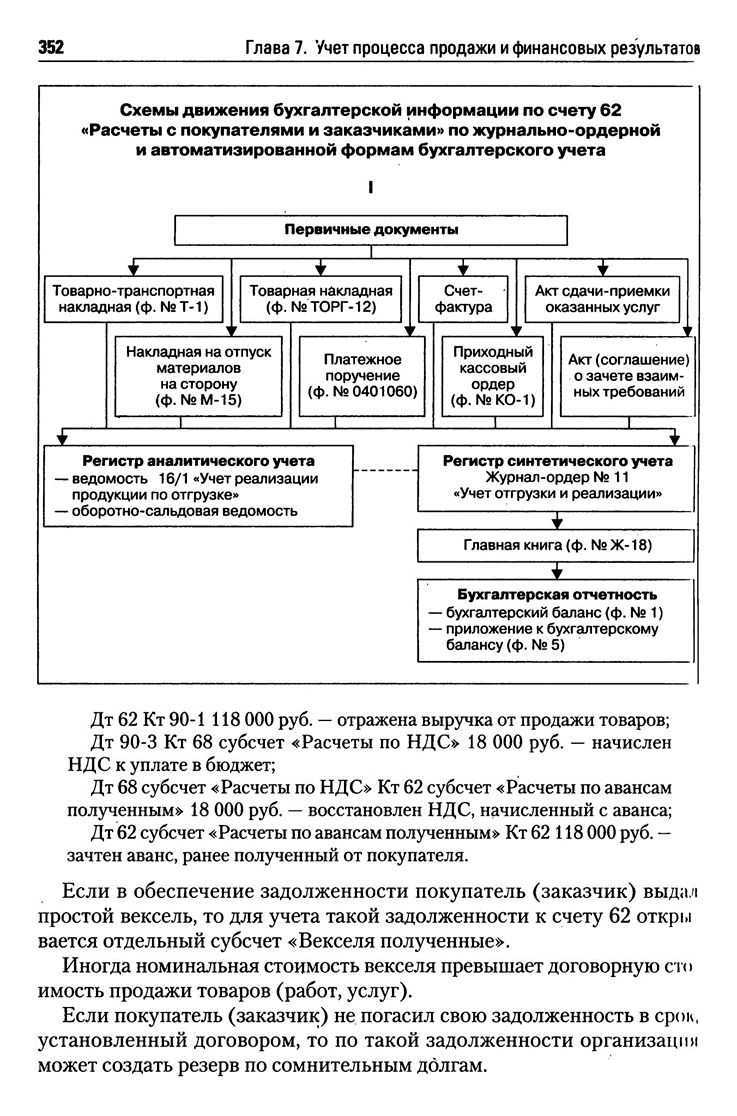 Рисунок 6– Документооборот по учету расчетов с покупателямиТаким образом, оформление первичных документов по учету расчетов с поставщиками и покупателями является неотъемлемым шагом в бухгалтерском учете. Если все документы будут правильно оформлены, то возникнет меньше проблем с контрагентами. В таблице 10 рассмотрим динамику состава и структуры дебиторской задолженности (в разрезе видов, дебиторов и сроков возникновения) и ее изменение в 2015 году по сравнению с 2016 г. по данным формы №5 «Приложение к бухгалтерскому балансу».По данным таблицы 16 видно, что общая сумма дебиторской задолженности за 2016 год увеличилась на 12%,Таблица 13 – Динамика состава и структуры дебиторской задолженности   по видам за 2016 годПри этом наблюдается небольшое относительное снижение контрагентов и заказчиков в пользу прочих дебитов, однако в абсолютном выражении все статьи дебиторской задолженности выросли – прочие покупатели на 4%,  авансы выданные на 50% и прочие дебиторы выросли на 55% в 2016 году по сравнению с 2015 году.  Рисунок  7 –  Структура дебиторской задолженности  Значительный прирост произошел по прочим дебиторам, в состав которых входит дебиторская задолженность по подотчетным лицам, по прочим расчетам с персоналом и НДС, начисленный по полученным авансам. Рост можно объяснить начисленной, но не перечисленной премией от поставщика   за отгруженную продукцию в объеме, заранее оговоренном дополнительным соглашением (350 тыс рублей). Также начислен НДС с полученных авансов около 150 тыс. руб., остальная сумма в виде аванса перечислена за размещение продукции в каталогах сетевых.  Небольшая сумма  задолженности в размере около 50 тыс. руб. образовалась у персонала перед компанией за корпоративную сотовую связь.2.3  Направления совершенствования бухгалтерского учета расчетов с коммерческими партнерами в организацииОсновываясь на результатах   анализа   с дебиторами и кредиторами, данной организации можно рекомендовать к использованию приемы, направленные на совершенствование системы управления дебиторской и кредиторской задолженностью с целью увеличения платежеспособности и уменьшения рисков при функционировании экономического субъекта. Определение  возможности исполнения обязательств (кредиторской задолженности) с целью улучшения их  на основе ранжирования обязательств для  минимизации риска неплатежей является одной из актуальнейших задач финансового менеджмента. Сущность данного подхода состоит  в определении кредиторской задолженности, которая подлежит исполнению в первую очередь и  просрочка которых повышает риск санкций. Также просрочку платежей нужно четко планировать, чтобы это было выгодно для компании и не привело к банкротству.  Для исполнения данного подхода нужно  ранжировать обязательства по критерию «важные/неважные» для  определения первоочередности исполнения обязательства автором предлагается на основе построения классификации обязательств по четырем признакам:Ранжирование обязательств по субъектам позволяет выделить ключевых должников на основе определенных критериев.Критерии отбора ключевых контрагентов могут быть следующие:по степени участия в обеспечении бесперебойного воспроизводственного процесса предприятия-должникапо степени заинтересованности поставщика-кредитора в бизнесе должника.Ранжирование обязательств на долгосрочные и краткосрочные, а также на срочные и просроченные прописано в законодательстве. Просроченной задолженность считается, если она не оплачена в течении полугода, как правило товары и услуги подлежат оплате с срок не превышающий	 30 дней, если иное не предусмотрено договором.     Данное разделение позволяет определить, кому следует платить в первоочередном порядке, а кому можно немного задержать платежи. Ранжирование кредиторской задолженности по уровню расходов предполагает оценку расходов по обслуживанию обязательств – то есть штрафы, пенни, неустойки, судебные затраты.  Чтобы принять решение, кому можно не оплачивать в течение какого-то периода, надо примерно оценить возможные от просрочки потери. Если они существенны, а задолженность краткосрочная, то оптимальнее  всего оплатить все в срок.  если же на   просроченные обязательства не начислены пенни, то фактически предприятие использует бесплатный источник финансирования, и это может быть оправданным при нехватке денежных средств.  Ранжирование обязательств на денежные и неденежные имеет огромное значение, учитывая возможность расплатиться продукцией или услугой, либо перепродать задолженность третьим лицам.  Рассмотрим механизм принятия   решения касательно об исполнении те или иных обязательств.  Анализируется наличие денежных средств у предприятия  Определяется общий объем обязательств, которые надо погасить Определяется объем обязательств, необходимых к исполнению, производится их ранжирование.Выявляются срочные и не срочные обязательства, а также те обязательства, за просрочку которых могут быть наложены штрафы  Анализируются те обязательства, которые могут быть погашены позже, проводятся переговоры с контрагентами об отсрочке платежей  Отсортировав задолженность по срокам и по объемам, нужно выявить срочные платежи, срок исполнения которых уже истек. В первую очередь следует оплачивать обязательства, просроченные более чем на 3 месяца, а также те обязательства, по которым предусмотрены штрафы и пенни  Внедрив подобную систему можно оптимизировать кредиторскую задолженность и улучшить ее структуру через снижение доли просроченной задолженности. Также данная система позволит таким образом сформировать структуру кредиторской задолженности, чтобы перед ключевыми контрагентами обязательства были исполнены в первоочередном порядке, а с неключевыми возможно было бы задерживать платежи не более чем на 3 месяца  и только в том случае, если отсутствуют пенни и штрафы. Также для управления кредиторской задолженностью можно воспользоваться системой взаиморасчетов.   ЗАКЛЮЧЕНИЕВ современных условиях   предприятие является   сложным комплексом различных элементов, взаимодействие которых является определяющим в вопросе успешной финансово-хозяйственной деятельности.  Поэтому одной и первостепенных задач оптимизации предприятия становится контроль и эффективная политика за дебиторской и кредиторской задолженности.Что касается анализа дебиторской и кредиторской задолженности,  оказалось, что у предприятия дебиторская задолженность в разы превышает кредиторскую и продолжает расти. Общая  сумма дебиторской задолженности за 2015 год увеличилась на 12%, при этом наблюдается небольшое относительное снижение контрагентов и заказчиков в пользу прочих дебитов, однако в абсолютном выражении все статьи дебиторской задолженности выросли – прочие покупатели на 4%,  авансы выданные на 50% и прочие дебиторы выросли на 55% в 2015 году по сравнению с 2014 году.  Таким образом, в результате анализа дебиторской и кредиторской задолженности предприятия нами были выявлены как положительные, так и отрицательные стороны. Поэтому далее в дипломной работе нами были предложены мероприятия, направленные на устранение недостатков.Среди рекомендаций по управлению кредиторской задолженности предлагается разделить  задолженность   на текущую и просроченную по следующим признакам:текущая кредиторская задолженность – это задолженность Контрагенту по оплате обязательств в течение срока предоставленного условиями договора или иными гражданско-правовыми актами (до 45 дней);просроченная кредиторская задолженность – это задолженность Контрагенту по оплате обязательств в течение срока предоставленного условиями договора или иными гражданско-правовыми актами (свыше 45 дней).Далее разделить кредиторскую задолженность по приоритетности и по размерам возможных санкций с случае просрочкиВ соответствии с расчетами разрабатывать график платежейОрганизационно для решения и контроля кредиторской задолженности на предприятии целесообразно создать рабочую комиссию. В данную комиссию включить представителей планово-проектного отдела, юриста и главного бухгалтера.  СПИСОК ЛИТЕРАТУРЫКонституция Российской Федерации от 12.12.1993. Доступ из справ.-правовой системы «КонсультантПлюс».Гражданский кодекс Российской Федерации (часть первая) от 30.11.1994, № 51-ФЗ (с изменениями от 31.01.2016). Доступ из справ.-правовой системы «КонсультантПлюс».Налоговый кодекс Российской Федерации от 31.07.1998, часть 1, (с изменениями от 1.01.2013). КонсультантПлюс. [Электрон. ресурс]. – Электрон. дан. – [М., 2015.]Кодекс Российской Федерации об административных правонарушениях: Федеральный Закон Российской Федерации от 30.12.2001 № 195-ФЗ (в ред. от 28.11.2015) // КонсультантПлюс. [Электрон. ресурс]. – Электрон. дан. – [М., 2015.].О бухгалтерском учете: Федер. закон от 06.12.2011 № 402–ФЗ // КонсультантПлюс. [Электрон. ресурс]. – Электрон. дан. – [М., 2014.] Федеральный закон от 10.12.2003 N 173-ФЗ (ред. от 30.12.2015) "О валютном регулировании и валютном контроле" // КонсультантПлюс. [Электрон. ресурс]. – Электрон. дан. – [М., 2015.]Федеральный закон от 22.05.2003 N 54-ФЗ (ред. от 08.03.2015) "О применении контрольно-кассовой техники при осуществлении наличных денежных расчетов и (или) расчетов с использованием платежных карт" // КонсультантПлюс. [Электрон. ресурс]. – Электрон. дан. – [М., 2015.]Федеральный закон от 10.07.2002 N 86-ФЗ (ред. от 30.12.2015) "О Центральном банке Российской Федерации (Банке России)" Положение по ведению бухгалтерского учета и бухгалтерской отчетности в Российской Федерации, утвержденное приказом Минфина РФ от 29.07.1998 г. № 34н (с учетом изменений и дополнений от 24.12.2010 г.)Приказ Минфина РФ от 29.07.1998 N 34н (ред. от 24.12.2010) "Об утверждении Положения по ведению бухгалтерского учета и бухгалтерской отчетности в Российской Федерации" (Зарегистрировано в Минюсте РФ 27.08.1998 N 1598)Приказ Минфина РФ от 06.05.1999 № 32н «Об утверждении положения по бухгалтерскому учету «Доходы организации» ПБУ 9/99».Приказ Минфина РФ от 06.05.1999 № 33н  «Об утверждении положения по бухгалтерскому учету «Расходы организации» ПБУ 10/99».Приказ Минфина РФ от 13.06.1995 г. № 49 «Об утверждении методических указаний по инвентаризации имущества и финансовых обязательств».Указание ЦБ РФ «О порядке ведения кассовых операций юридическими лицами и упрощенном порядке ведения кассовых операций индивидуальными предпринимателями и субъектами малого предпринимательства» от 11.03.2014 г. № 3210-У.Указание ЦБ РФ «Об осуществлении наличных расчетов» от 07.10.2013 № 3073-У.Положение ЦБ РФ «О правилах осуществления перевода денежных средств» от 19.06.2012 № 383-П.Астахов В.П. Бухгалтерский финансовый учет: Учебное пособие. Серия «Экономика и управление». Ростов н/Д. Издательский центр «МарТ», 2012. – 928 с.Бабаев Ю.А. Бухгалтерский учет. – 2-е изд., перераб. и доп. – М.: ЮНИТИ-ДАНА, 2013. – 527 с.Богаченко В.М. Бухгалтерский учет: Учебное пособие. Изд. 2-е, доп. и перераб.. – Ростов н/Д: Феникс, 2013. – 576 с.Гетьман В.Г. Финансовый учет: Учебник. – 2-е изд., перераб. и доп. – М.: Финансы и статистика, 2012. – 784 с.Донцова Л.В. Анализ финансовой отчетности: учеб. – М.: Издательство «Дело и Сервис», 2008. – 368 с.Камышанов П.И. Бухгалтерский финансовый учет – 3-е изд., перераб. и доп. – М.: Омега-Л, 2006. – 527 с.Керимов В.Э. Бухгалтерский учет на производственных предприятиях: Учебник. – 4-е изд., изм. и доп. – М.: Издательско-торговая корпорация «Дашков и К°», 2012. – 580 с.Киреев Н.В. Комплексный экономический анализ хозяйственной деятельности: Учебное пособие. М., Издательский дом «Социальные отношения», 2007. – 512 с.Кондраков Н.П. Бухгалтерский (финансовый, управленческий) учет: учебник. – М.: ТК Велби, Изд-во Проспект, 2013. – 448 с.Краснова Л.П., Шалашова Н.Т., Ярцева Н.М. Бухгалтерский учет: Учебник: 2-е изд. – М.: Юристъ, 2012. – 542 с.Карпова Т.П., Карпова В.В. Учет, анализ и бюджетирование денежных потоков: Учебное пособие / - М.: Вузовский учебник: НИЦ Инфра-М, 2014. - 302 с.Кнышова Е.Н., Панфилова Е.Е. Экономика организаций. М.: - ИНФРА-М, 2012. – 436 с.Ковалев В.В. Финансовый анализ. М.: Финансы и статистика, 2011. – 504 с.Колесов А.С. Об оценке эффективности финансовой политики // Финансы. - №11. – 2013. – с. 43-48.Кудрявцев Н.А. Анализ хозяйственной деятельности предприятия, модели. – М.:Юнити, 2012.- 145 с.Любушин Н.П. Комплексный экономический анализ хозяйственной деятельности: Учебное пособие. – 3-е изд., перераб. и доп. – М.: ЮНИТИ-ДАНА, 2006. – 448 с.Мизиковский Е.А., Дружиловская Т.Ю. Международные стандарты финансовой отчетности и бухгалтерский учет в России. – 2-е изд., перераб. и доп. – М.: Изд-во «Бухгалтерский учет», 2010. – 328 с.ДатаСодержание операцииОснованиеДебетКредитСумма, руб.26.03.2016Поставка ноутбуков по договору поставкиТоварная-накладная        № 242310.0160.01393750,0026.03.2016Отражена сумма НДС Счет-фактура № 242319.0360.0160063,5629.03.2016Оплачено за поставку товараПлатежное поручение 60.0151393750,0026.03.2016Сумма НДС принята к вычетуСчет-фактура № 242368.0219.0360063,562016Уплачен аванс поставщикуВыписка банка60.0251590788,002016НДС с аванса принят к вычетуСчет-фактура 68.276106341,84ДатаСодержание операцииОснованиеДебетКредитСумма, руб.05.03.2016ВзаимозачетАкт об оказании услуг60.0162.0160285,68ДатаСодержание операцииОснованиеДебетКредитСумма, руб.09.03.2016Поступил товар Товарная-накладная10.0160.0120000,0009.03.2016Отражен НДССчет-фактура19.0360.013600,0015.03.2016Выставлена претензия поставщику Приходные документы76.0260.011600,0025.03.2016Претензия признана поставщикомПриходные документы60.0176.021600,0026.03.2016Погашение претензии91.0276.021600,00Виды кредиторской задолженностиНа 31.12.2015На 31.12.2015На 31.12.2016  годаНа 31.12.2016  годасумма, тыс. руб.удельный вес, %сумма, тыс. руб.удельный вес, %А1234Кредиторская задолженность, всего217670177461100в т.ч.до 1 мес.2 945 287,34913 235 997,5889от 1 до 3 мес.190 230,145249 770,537от 3 до 6 мес.144 312,524187 327,904ДатаСодержание операцииОснованиеДебетКредитСумма, руб.30.04.2016Отражена задолженность покупателяТоварная накладная № 420262.0190.019387,0030.04.2016Начислен НДС к уплатеСчет-фактура № 420290.0368.021301,0030.04.2016Списана себестоимость90.02419000,0030.04.2016Отражена прибыль от продажи90.0999.01387,0020.05.2016Поступила оплата от покупателяПлатежное требование5162.0110688,00Виды дебиторской задолженностиНа 01.01.2015 годаНа 01.01.2015 годаНа 01.01.2016  годаНа 01.01.2016  годаОтклонение (+,-) поОтклонение (+,-) поТемп изменения, %сумма, тыс. руб.удельный вес, %сумма, тыс. руб.удельный вес, %сумме, тыс. руб.удельн. весу, %Дебиторская задолженность, всего3 279 8301003673096100-11,9904385в т.ч.-покупатели и заказчики2755057842865014,978-63,99112149-авансы выданные98394,93146923,844149,3205847-прочие дебиторы426377,913661157,2818555,0636841